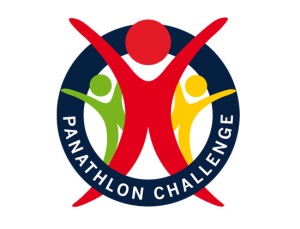 Primary Panathlon Rules*Primary Panathlon runs on a rotational system whereby students get to take part in each of the 8 activities for 10 minutes. Flight Path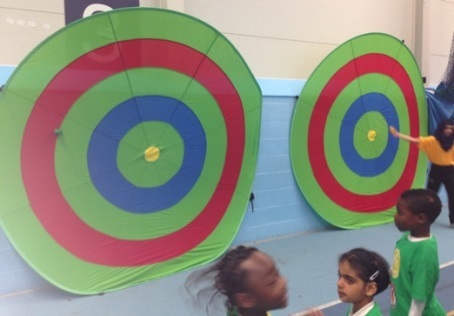 1 person at a time (per target).Students throw Velcro balls at target from 1.5m away, 1m for wheelchair users.5 shots each then rotate student (continue for 10mins).1 point every time the ball is thrown and sticks on the inner two rings (green and yellow ring)Teams points are added together.Boccia Blast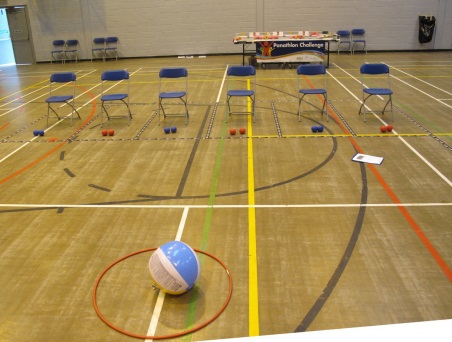 All students must be sat on chairs in a line.Students take it in turns to throw a boccia ball at the beach ball.The beach ball and hoop should be placed 2m from students sat down.Each time the beach ball is hit out of the plastic hoop, the team score 1 point.New Age Kurling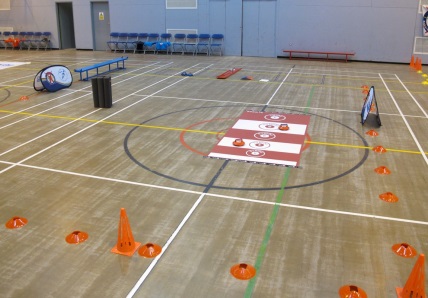 1 person at a time 3 shots each then rotate students (continue for 10mins)Students try to slide kurling stones on to the scoring targetStudents slide from a marked area which is 2m away from the target area. This can be varied, depending upon floor surface. Take the highest score from the team over the 10 mins.Parachute PopcornStudents stand spread out around the outside of the parachute, holding a part of the parachute and begin to shake it.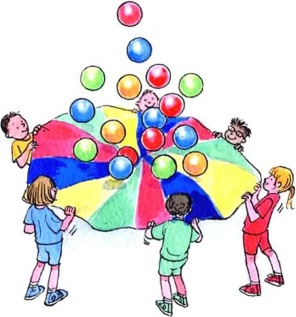 Once the parachute is shaking the teacher/ leader can add 30 balls. The balls fly off the parachute and then the children are timed to collect all balls back in (putting in to a bucket).Do this intermittently for 10 mins allowing students to rest in between.Table CricketInvolves 2 players at a time, 1 batter and 1 bowler.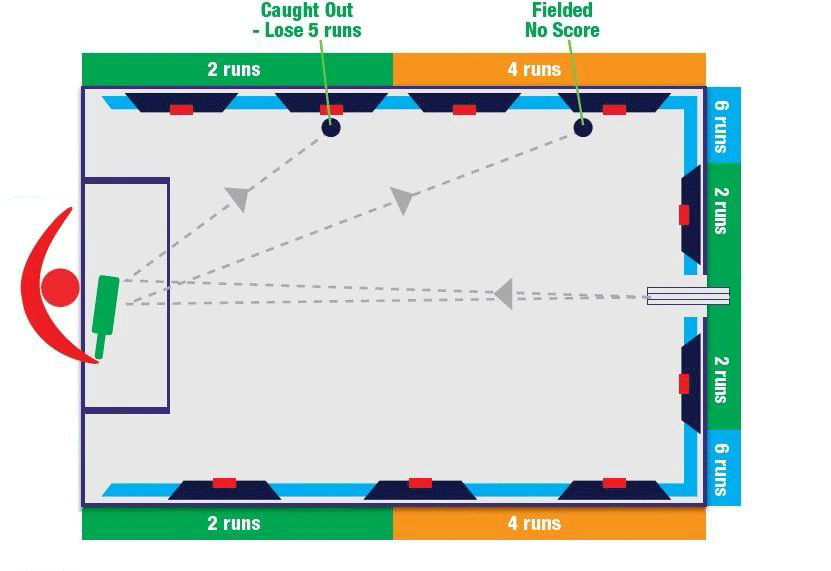 Other students stand around the outside of the table and rotate with batter and bowler.Each student has 6 bats and 6 bowls (time depending)Bowler rolls the ball down the ramp and then batter hits the ball against the side of the table (aiming for the scoring targets- 6,4 and 2) If a player misses the ball they score 0If ball is hit off the table it counts as -5 runs.If they hit the ball to a fielder target they score -5 runs.The teams score is added together.VolleybatStudents rally up and down the table tennis table.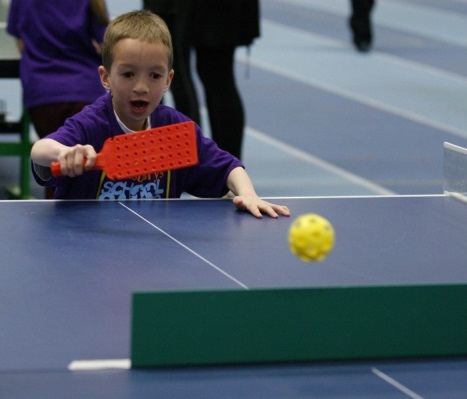 The ball must stay on the surface of the table.The ball may hit the side of the table but if it hits the barrier in the middle of the table, the rally breaks down.Rotate children after each rallyThe highest rally for the team is recorded.If the rally reaches 40, then the rally should be stopped and children rotate. Max score is 40.Messi Football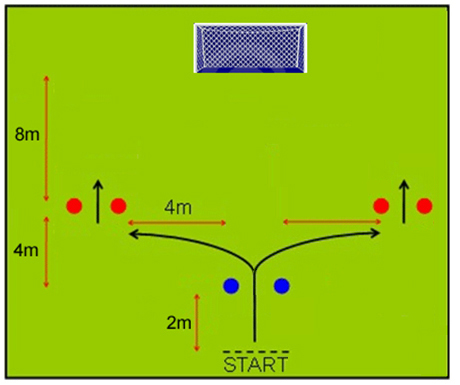 Dribble the ball through the blue cones and then through red cones (either right or left side is fine).Once through the red cones, the student may shoot the ball at the goal. Every goal is recorded for the team.Wheelchair users may hold the ball in hands and throw rather than kick.Precision Beanbag1 student at a time (rotate students) Player is seated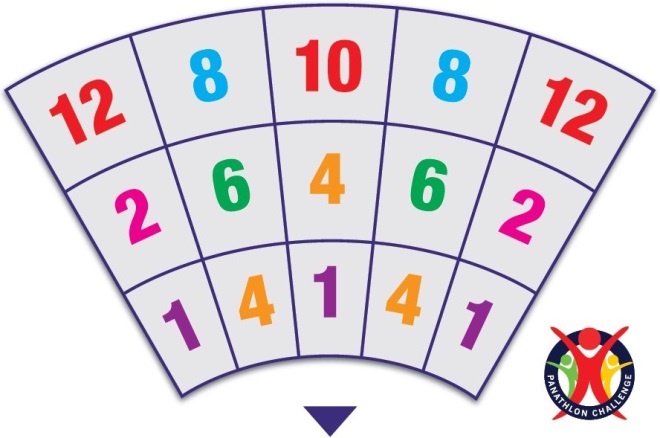 6 beanbags to throw at numbered target matEach beanbag must go in to a different target area (eg if 2 beanbags are thrown in the same box, only one counts.Take the score from where the beanbag finishes, not where it landsHighest score and lowest score from the team are added together to give the team score.